Tender Corp. DBA Genuine First Aid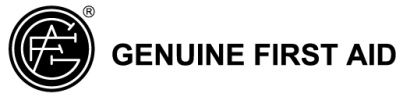 REMIT TO:106 BURNDY ROAD LITTLETON, NH 03561Sales: 600 Cleveland St. Suite #400 Clearwater, FL 33755TEL: (727)449-2150/(866)500-9129 FAX: (727)449-2145Tender Corp. DBA Genuine First AidREMIT TO:106 BURNDY ROAD LITTLETON, NH 03561Sales: 600 Cleveland St. Suite #400 Clearwater, FL 33755TEL: (727)449-2150/(866)500-9129 FAX: (727)449-2145Tender Corp. DBA Genuine First AidREMIT TO:106 BURNDY ROAD LITTLETON, NH 03561Sales: 600 Cleveland St. Suite #400 Clearwater, FL 33755TEL: (727)449-2150/(866)500-9129 FAX: (727)449-2145Tender Corp. DBA Genuine First AidREMIT TO:106 BURNDY ROAD LITTLETON, NH 03561Sales: 600 Cleveland St. Suite #400 Clearwater, FL 33755TEL: (727)449-2150/(866)500-9129 FAX: (727)449-2145Tender Corp. DBA Genuine First AidREMIT TO:106 BURNDY ROAD LITTLETON, NH 03561Sales: 600 Cleveland St. Suite #400 Clearwater, FL 33755TEL: (727)449-2150/(866)500-9129 FAX: (727)449-2145Tender Corp. DBA Genuine First AidREMIT TO:106 BURNDY ROAD LITTLETON, NH 03561Sales: 600 Cleveland St. Suite #400 Clearwater, FL 33755TEL: (727)449-2150/(866)500-9129 FAX: (727)449-2145Tender Corp. DBA Genuine First AidREMIT TO:106 BURNDY ROAD LITTLETON, NH 03561Sales: 600 Cleveland St. Suite #400 Clearwater, FL 33755TEL: (727)449-2150/(866)500-9129 FAX: (727)449-2145Tender Corp. DBA Genuine First AidREMIT TO:106 BURNDY ROAD LITTLETON, NH 03561Sales: 600 Cleveland St. Suite #400 Clearwater, FL 33755TEL: (727)449-2150/(866)500-9129 FAX: (727)449-2145Tender Corp. DBA Genuine First AidREMIT TO:106 BURNDY ROAD LITTLETON, NH 03561Sales: 600 Cleveland St. Suite #400 Clearwater, FL 33755TEL: (727)449-2150/(866)500-9129 FAX: (727)449-2145Tender Corp. DBA Genuine First AidREMIT TO:106 BURNDY ROAD LITTLETON, NH 03561Sales: 600 Cleveland St. Suite #400 Clearwater, FL 33755TEL: (727)449-2150/(866)500-9129 FAX: (727)449-2145Tender Corp. DBA Genuine First AidREMIT TO:106 BURNDY ROAD LITTLETON, NH 03561Sales: 600 Cleveland St. Suite #400 Clearwater, FL 33755TEL: (727)449-2150/(866)500-9129 FAX: (727)449-2145Tender Corp. DBA Genuine First AidREMIT TO:106 BURNDY ROAD LITTLETON, NH 03561Sales: 600 Cleveland St. Suite #400 Clearwater, FL 33755TEL: (727)449-2150/(866)500-9129 FAX: (727)449-2145Tender Corp. DBA Genuine First AidREMIT TO:106 BURNDY ROAD LITTLETON, NH 03561Sales: 600 Cleveland St. Suite #400 Clearwater, FL 33755TEL: (727)449-2150/(866)500-9129 FAX: (727)449-2145Tender Corp. DBA Genuine First AidREMIT TO:106 BURNDY ROAD LITTLETON, NH 03561Sales: 600 Cleveland St. Suite #400 Clearwater, FL 33755TEL: (727)449-2150/(866)500-9129 FAX: (727)449-2145Tender Corp. DBA Genuine First AidREMIT TO:106 BURNDY ROAD LITTLETON, NH 03561Sales: 600 Cleveland St. Suite #400 Clearwater, FL 33755TEL: (727)449-2150/(866)500-9129 FAX: (727)449-2145Tender Corp. DBA Genuine First AidREMIT TO:106 BURNDY ROAD LITTLETON, NH 03561Sales: 600 Cleveland St. Suite #400 Clearwater, FL 33755TEL: (727)449-2150/(866)500-9129 FAX: (727)449-2145Tender Corp. DBA Genuine First AidREMIT TO:106 BURNDY ROAD LITTLETON, NH 03561Sales: 600 Cleveland St. Suite #400 Clearwater, FL 33755TEL: (727)449-2150/(866)500-9129 FAX: (727)449-2145Tender Corp. DBA Genuine First AidREMIT TO:106 BURNDY ROAD LITTLETON, NH 03561Sales: 600 Cleveland St. Suite #400 Clearwater, FL 33755TEL: (727)449-2150/(866)500-9129 FAX: (727)449-2145Tender Corp. DBA Genuine First AidREMIT TO:106 BURNDY ROAD LITTLETON, NH 03561Sales: 600 Cleveland St. Suite #400 Clearwater, FL 33755TEL: (727)449-2150/(866)500-9129 FAX: (727)449-2145Credit Application for a Business AccountCredit Application for a Business AccountCredit Application for a Business AccountCredit Application for a Business AccountCredit Application for a Business AccountCredit Application for a Business AccountCredit Application for a Business AccountCredit Application for a Business AccountCredit Application for a Business AccountCredit Application for a Business AccountCredit Application for a Business AccountCredit Application for a Business AccountCredit Application for a Business AccountCredit Application for a Business AccountCredit Application for a Business AccountCredit Application for a Business AccountCredit Application for a Business AccountCredit Application for a Business AccountCredit Application for a Business AccountBusiness Contact InformationBusiness Contact InformationBusiness Contact InformationBusiness Contact InformationBusiness Contact InformationBusiness Contact InformationBusiness Contact InformationBusiness Contact InformationBusiness Contact InformationBusiness Contact InformationBusiness Contact InformationBusiness Contact InformationBusiness Contact InformationBusiness Contact InformationBusiness Contact InformationBusiness Contact InformationBusiness Contact InformationBusiness Contact InformationBusiness Contact InformationCompany name:Company name:Company name:Company name:Company name:Company name:Company name:Company name:Company name:Company name:Company name:Type of Business:Type of Business:Type of Business:Type of Business:Type of Business:Type of Business:Type of Business:Type of Business:Line of Credit Requested:Line of Credit Requested:Line of Credit Requested:Line of Credit Requested:Line of Credit Requested:Line of Credit Requested:AP Contact:AP Contact:AP Contact:AP Contact:AP Contact:AP Contact:AP Contact:E-mail:E-mail:E-mail:E-mail:E-mail:E-mail:Phone:Phone:Fax:Fax:Fax:Fax:Fax:Buyer Contact Buyer Contact Buyer Contact Buyer Contact Buyer Contact Buyer Contact Buyer Contact E-mail:E-mail:E-mail:E-mail:E-mail:Ship To address:Ship To address:Ship To address:Ship To address:Ship To address:Ship To address:Ship To address:Ship To address:Ship To address:Ship To address:Ship To address:Ship To address:City:City:City:City:City:State:ZIP Code:Bill To address:Bill To address:Bill To address:Bill To address:Bill To address:Bill To address:Bill To address:Bill To address:Bill To address:Bill To address:Bill To address:Bill To address:City:City:City:City:City:State:ZIP Code:Fed. ID/Social Sec.#Fed. ID/Social Sec.#Fed. ID/Social Sec.#Fed. ID/Social Sec.#Fed. ID/Social Sec.#Fed. ID/Social Sec.#Fed. ID/Social Sec.#Fed. ID/Social Sec.#Fed. ID/Social Sec.#Date business commenced:Date business commenced:Date business commenced:Date business commenced:Date business commenced:Date business commenced:Date business commenced:Date business commenced:Date business commenced:Date business commenced: Sole proprietorship Sole proprietorship Sole proprietorship Sole proprietorship Partnership Partnership Partnership Partnership Partnership Corporation Corporation Corporation Corporation Corporation Corporation Other Other Other OtherBusiness and Credit InformationBusiness and Credit InformationBusiness and Credit InformationBusiness and Credit InformationBusiness and Credit InformationBusiness and Credit InformationBusiness and Credit InformationBusiness and Credit InformationBusiness and Credit InformationBusiness and Credit InformationBusiness and Credit InformationBusiness and Credit InformationBusiness and Credit InformationBusiness and Credit InformationBusiness and Credit InformationBusiness and Credit InformationBusiness and Credit InformationBusiness and Credit InformationBusiness and Credit InformationState Incorporated:Year Incorporated:Year Incorporated:Year Incorporated:Year Incorporated:Year Incorporated:Year Incorporated:Year Incorporated:Annual Sales:Annual Sales:Annual Sales:Annual Sales:Annual Sales:Annual Sales:Annual Sales:DUNS#DUNS#DUNS#DUNS#Resale: Yes    NoIF YES- A SALES & USE CERTIFICATE MUST  BE COMPLETED & RETURNED WITH THIS APPLICATIONResale: Yes    NoIF YES- A SALES & USE CERTIFICATE MUST  BE COMPLETED & RETURNED WITH THIS APPLICATIONBy state law we are required to obtain an accurate and complete REsale cERTIFICATE For our records before any tax exempt purchases will be accepted. A UNIFORM SALES & USE TAX CERTIFICATE – MULTIJURISDICTION HAS BEEN PROVIDED WITH THIS APPLICATION.  IF YOUR BUSINESS IS LOCATED IN A STATE THAT REQUIRES A STATE SPECIFIC FORM, YOU MUST PROVIDE YOUR STATE’S APPROVED FORM AND RETURN it WITH THIS APPLICATION.By state law we are required to obtain an accurate and complete REsale cERTIFICATE For our records before any tax exempt purchases will be accepted. A UNIFORM SALES & USE TAX CERTIFICATE – MULTIJURISDICTION HAS BEEN PROVIDED WITH THIS APPLICATION.  IF YOUR BUSINESS IS LOCATED IN A STATE THAT REQUIRES A STATE SPECIFIC FORM, YOU MUST PROVIDE YOUR STATE’S APPROVED FORM AND RETURN it WITH THIS APPLICATION.By state law we are required to obtain an accurate and complete REsale cERTIFICATE For our records before any tax exempt purchases will be accepted. A UNIFORM SALES & USE TAX CERTIFICATE – MULTIJURISDICTION HAS BEEN PROVIDED WITH THIS APPLICATION.  IF YOUR BUSINESS IS LOCATED IN A STATE THAT REQUIRES A STATE SPECIFIC FORM, YOU MUST PROVIDE YOUR STATE’S APPROVED FORM AND RETURN it WITH THIS APPLICATION.By state law we are required to obtain an accurate and complete REsale cERTIFICATE For our records before any tax exempt purchases will be accepted. A UNIFORM SALES & USE TAX CERTIFICATE – MULTIJURISDICTION HAS BEEN PROVIDED WITH THIS APPLICATION.  IF YOUR BUSINESS IS LOCATED IN A STATE THAT REQUIRES A STATE SPECIFIC FORM, YOU MUST PROVIDE YOUR STATE’S APPROVED FORM AND RETURN it WITH THIS APPLICATION.By state law we are required to obtain an accurate and complete REsale cERTIFICATE For our records before any tax exempt purchases will be accepted. A UNIFORM SALES & USE TAX CERTIFICATE – MULTIJURISDICTION HAS BEEN PROVIDED WITH THIS APPLICATION.  IF YOUR BUSINESS IS LOCATED IN A STATE THAT REQUIRES A STATE SPECIFIC FORM, YOU MUST PROVIDE YOUR STATE’S APPROVED FORM AND RETURN it WITH THIS APPLICATION.By state law we are required to obtain an accurate and complete REsale cERTIFICATE For our records before any tax exempt purchases will be accepted. A UNIFORM SALES & USE TAX CERTIFICATE – MULTIJURISDICTION HAS BEEN PROVIDED WITH THIS APPLICATION.  IF YOUR BUSINESS IS LOCATED IN A STATE THAT REQUIRES A STATE SPECIFIC FORM, YOU MUST PROVIDE YOUR STATE’S APPROVED FORM AND RETURN it WITH THIS APPLICATION.By state law we are required to obtain an accurate and complete REsale cERTIFICATE For our records before any tax exempt purchases will be accepted. A UNIFORM SALES & USE TAX CERTIFICATE – MULTIJURISDICTION HAS BEEN PROVIDED WITH THIS APPLICATION.  IF YOUR BUSINESS IS LOCATED IN A STATE THAT REQUIRES A STATE SPECIFIC FORM, YOU MUST PROVIDE YOUR STATE’S APPROVED FORM AND RETURN it WITH THIS APPLICATION.By state law we are required to obtain an accurate and complete REsale cERTIFICATE For our records before any tax exempt purchases will be accepted. A UNIFORM SALES & USE TAX CERTIFICATE – MULTIJURISDICTION HAS BEEN PROVIDED WITH THIS APPLICATION.  IF YOUR BUSINESS IS LOCATED IN A STATE THAT REQUIRES A STATE SPECIFIC FORM, YOU MUST PROVIDE YOUR STATE’S APPROVED FORM AND RETURN it WITH THIS APPLICATION.By state law we are required to obtain an accurate and complete REsale cERTIFICATE For our records before any tax exempt purchases will be accepted. A UNIFORM SALES & USE TAX CERTIFICATE – MULTIJURISDICTION HAS BEEN PROVIDED WITH THIS APPLICATION.  IF YOUR BUSINESS IS LOCATED IN A STATE THAT REQUIRES A STATE SPECIFIC FORM, YOU MUST PROVIDE YOUR STATE’S APPROVED FORM AND RETURN it WITH THIS APPLICATION.By state law we are required to obtain an accurate and complete REsale cERTIFICATE For our records before any tax exempt purchases will be accepted. A UNIFORM SALES & USE TAX CERTIFICATE – MULTIJURISDICTION HAS BEEN PROVIDED WITH THIS APPLICATION.  IF YOUR BUSINESS IS LOCATED IN A STATE THAT REQUIRES A STATE SPECIFIC FORM, YOU MUST PROVIDE YOUR STATE’S APPROVED FORM AND RETURN it WITH THIS APPLICATION.By state law we are required to obtain an accurate and complete REsale cERTIFICATE For our records before any tax exempt purchases will be accepted. A UNIFORM SALES & USE TAX CERTIFICATE – MULTIJURISDICTION HAS BEEN PROVIDED WITH THIS APPLICATION.  IF YOUR BUSINESS IS LOCATED IN A STATE THAT REQUIRES A STATE SPECIFIC FORM, YOU MUST PROVIDE YOUR STATE’S APPROVED FORM AND RETURN it WITH THIS APPLICATION.By state law we are required to obtain an accurate and complete REsale cERTIFICATE For our records before any tax exempt purchases will be accepted. A UNIFORM SALES & USE TAX CERTIFICATE – MULTIJURISDICTION HAS BEEN PROVIDED WITH THIS APPLICATION.  IF YOUR BUSINESS IS LOCATED IN A STATE THAT REQUIRES A STATE SPECIFIC FORM, YOU MUST PROVIDE YOUR STATE’S APPROVED FORM AND RETURN it WITH THIS APPLICATION.By state law we are required to obtain an accurate and complete REsale cERTIFICATE For our records before any tax exempt purchases will be accepted. A UNIFORM SALES & USE TAX CERTIFICATE – MULTIJURISDICTION HAS BEEN PROVIDED WITH THIS APPLICATION.  IF YOUR BUSINESS IS LOCATED IN A STATE THAT REQUIRES A STATE SPECIFIC FORM, YOU MUST PROVIDE YOUR STATE’S APPROVED FORM AND RETURN it WITH THIS APPLICATION.By state law we are required to obtain an accurate and complete REsale cERTIFICATE For our records before any tax exempt purchases will be accepted. A UNIFORM SALES & USE TAX CERTIFICATE – MULTIJURISDICTION HAS BEEN PROVIDED WITH THIS APPLICATION.  IF YOUR BUSINESS IS LOCATED IN A STATE THAT REQUIRES A STATE SPECIFIC FORM, YOU MUST PROVIDE YOUR STATE’S APPROVED FORM AND RETURN it WITH THIS APPLICATION.By state law we are required to obtain an accurate and complete REsale cERTIFICATE For our records before any tax exempt purchases will be accepted. A UNIFORM SALES & USE TAX CERTIFICATE – MULTIJURISDICTION HAS BEEN PROVIDED WITH THIS APPLICATION.  IF YOUR BUSINESS IS LOCATED IN A STATE THAT REQUIRES A STATE SPECIFIC FORM, YOU MUST PROVIDE YOUR STATE’S APPROVED FORM AND RETURN it WITH THIS APPLICATION.By state law we are required to obtain an accurate and complete REsale cERTIFICATE For our records before any tax exempt purchases will be accepted. A UNIFORM SALES & USE TAX CERTIFICATE – MULTIJURISDICTION HAS BEEN PROVIDED WITH THIS APPLICATION.  IF YOUR BUSINESS IS LOCATED IN A STATE THAT REQUIRES A STATE SPECIFIC FORM, YOU MUST PROVIDE YOUR STATE’S APPROVED FORM AND RETURN it WITH THIS APPLICATION.By state law we are required to obtain an accurate and complete REsale cERTIFICATE For our records before any tax exempt purchases will be accepted. A UNIFORM SALES & USE TAX CERTIFICATE – MULTIJURISDICTION HAS BEEN PROVIDED WITH THIS APPLICATION.  IF YOUR BUSINESS IS LOCATED IN A STATE THAT REQUIRES A STATE SPECIFIC FORM, YOU MUST PROVIDE YOUR STATE’S APPROVED FORM AND RETURN it WITH THIS APPLICATION.Bank name:Bank name:Bank name:Bank name:Bank name:Bank name:Bank name:Bank name:Bank name:Bank name:Bank name:Bank name:Bank name:Bank name:Bank name:Bank name:Bank name:Bank name:Bank name:Bank address:Bank address:Bank address:Bank address:Bank address:Bank address:Bank address:Bank address:Bank address:Bank address:Phone:Phone:Phone:Phone:Phone:Phone:Phone:Phone:Phone:City:City:City:City:City:City:City:City:City:City:State:State:State:State:State:ZIP Code:ZIP Code:ZIP Code:ZIP Code:SavingsSavingsSavingsAccount numberAccount numberAccount numberAccount numberAccount numberAccount numberAccount numberAccount numberAccount numberAccount numberAccount numberAccount numberAccount numberAccount numberAccount numberAccount numberCheckingCheckingCheckingAccount numberAccount numberAccount numberAccount numberAccount numberAccount numberAccount numberAccount numberAccount numberAccount numberAccount numberAccount numberAccount numberAccount numberAccount numberAccount numberBusiness/trade referencesBusiness/trade referencesBusiness/trade referencesBusiness/trade referencesBusiness/trade referencesBusiness/trade referencesBusiness/trade referencesBusiness/trade referencesBusiness/trade referencesBusiness/trade referencesBusiness/trade referencesBusiness/trade referencesBusiness/trade referencesBusiness/trade referencesBusiness/trade referencesBusiness/trade referencesBusiness/trade referencesBusiness/trade referencesBusiness/trade referencesCompany name:Company name:Company name:Company name:Company name:Company name:Company name:Company name:Company name:Company name:Company name:ContactContactContactContactContactContactContactContactAddress:Address:Address:Address:Address:Address:Address:Address:Address:Address:Address:Address:Address:Address:Address:Address:Address:Address:Address:City:City:City:City:City:City:City:City:City:City:State:State:State:State:State:ZIP Code:ZIP Code:ZIP Code:ZIP Code:Phone:Phone:Phone:Fax:Fax:Fax:Fax:Fax:Fax:Fax:E-mail:E-mail:E-mail:E-mail:E-mail:E-mail:E-mail:E-mail:E-mail:Company name:Company name:Company name:Company name:Company name:Company name:Company name:Company name:Company name:Company name:Company name:ContactContactContactContactContactContactContactContactAddress:Address:Address:Address:Address:Address:Address:Address:Address:Address:Address:Address:Address:Address:Address:Address:Address:Address:Address:City:City:City:City:City:City:City:City:City:City:State:State:State:State:State:ZIP Code:ZIP Code:ZIP Code:ZIP Code:Phone:Phone:Phone:Fax:Fax:Fax:Fax:Fax:Fax:Fax:E-mail:E-mail:E-mail:E-mail:E-mail:E-mail:E-mail:E-mail:E-mail:AgreementsAgreementsAgreementsAgreementsAgreementsAgreementsAgreementsAgreementsAgreementsAgreementsAgreementsAgreementsAgreementsAgreementsAgreementsAgreementsAgreementsAgreementsAgreementsI understand that the information provided on this application is for the purpose of obtaining business credit from Tender Corp. dba Genuine First Aid, and I confirm to you that I am authorized in my capacity to bind my firm accordingly. I agree that all accounts or monies owed to Tender Corp. dba Genuine First Aid, shall be due and payable at their place of business, and that all past due accounts, notes or judgments shall automatically draw interest at the rate of 12% annually. I acknowledge that all terms are based upon the invoice date, and not the date I receive the merchandise.  I understand that the information provided on this application is for the purpose of obtaining business credit from Tender Corp. dba Genuine First Aid, and I confirm to you that I am authorized in my capacity to bind my firm accordingly. I agree that all accounts or monies owed to Tender Corp. dba Genuine First Aid, shall be due and payable at their place of business, and that all past due accounts, notes or judgments shall automatically draw interest at the rate of 12% annually. I acknowledge that all terms are based upon the invoice date, and not the date I receive the merchandise.  I understand that the information provided on this application is for the purpose of obtaining business credit from Tender Corp. dba Genuine First Aid, and I confirm to you that I am authorized in my capacity to bind my firm accordingly. I agree that all accounts or monies owed to Tender Corp. dba Genuine First Aid, shall be due and payable at their place of business, and that all past due accounts, notes or judgments shall automatically draw interest at the rate of 12% annually. I acknowledge that all terms are based upon the invoice date, and not the date I receive the merchandise.  I understand that the information provided on this application is for the purpose of obtaining business credit from Tender Corp. dba Genuine First Aid, and I confirm to you that I am authorized in my capacity to bind my firm accordingly. I agree that all accounts or monies owed to Tender Corp. dba Genuine First Aid, shall be due and payable at their place of business, and that all past due accounts, notes or judgments shall automatically draw interest at the rate of 12% annually. I acknowledge that all terms are based upon the invoice date, and not the date I receive the merchandise.  I understand that the information provided on this application is for the purpose of obtaining business credit from Tender Corp. dba Genuine First Aid, and I confirm to you that I am authorized in my capacity to bind my firm accordingly. I agree that all accounts or monies owed to Tender Corp. dba Genuine First Aid, shall be due and payable at their place of business, and that all past due accounts, notes or judgments shall automatically draw interest at the rate of 12% annually. I acknowledge that all terms are based upon the invoice date, and not the date I receive the merchandise.  I understand that the information provided on this application is for the purpose of obtaining business credit from Tender Corp. dba Genuine First Aid, and I confirm to you that I am authorized in my capacity to bind my firm accordingly. I agree that all accounts or monies owed to Tender Corp. dba Genuine First Aid, shall be due and payable at their place of business, and that all past due accounts, notes or judgments shall automatically draw interest at the rate of 12% annually. I acknowledge that all terms are based upon the invoice date, and not the date I receive the merchandise.  I understand that the information provided on this application is for the purpose of obtaining business credit from Tender Corp. dba Genuine First Aid, and I confirm to you that I am authorized in my capacity to bind my firm accordingly. I agree that all accounts or monies owed to Tender Corp. dba Genuine First Aid, shall be due and payable at their place of business, and that all past due accounts, notes or judgments shall automatically draw interest at the rate of 12% annually. I acknowledge that all terms are based upon the invoice date, and not the date I receive the merchandise.  I understand that the information provided on this application is for the purpose of obtaining business credit from Tender Corp. dba Genuine First Aid, and I confirm to you that I am authorized in my capacity to bind my firm accordingly. I agree that all accounts or monies owed to Tender Corp. dba Genuine First Aid, shall be due and payable at their place of business, and that all past due accounts, notes or judgments shall automatically draw interest at the rate of 12% annually. I acknowledge that all terms are based upon the invoice date, and not the date I receive the merchandise.  I understand that the information provided on this application is for the purpose of obtaining business credit from Tender Corp. dba Genuine First Aid, and I confirm to you that I am authorized in my capacity to bind my firm accordingly. I agree that all accounts or monies owed to Tender Corp. dba Genuine First Aid, shall be due and payable at their place of business, and that all past due accounts, notes or judgments shall automatically draw interest at the rate of 12% annually. I acknowledge that all terms are based upon the invoice date, and not the date I receive the merchandise.  I understand that the information provided on this application is for the purpose of obtaining business credit from Tender Corp. dba Genuine First Aid, and I confirm to you that I am authorized in my capacity to bind my firm accordingly. I agree that all accounts or monies owed to Tender Corp. dba Genuine First Aid, shall be due and payable at their place of business, and that all past due accounts, notes or judgments shall automatically draw interest at the rate of 12% annually. I acknowledge that all terms are based upon the invoice date, and not the date I receive the merchandise.  I understand that the information provided on this application is for the purpose of obtaining business credit from Tender Corp. dba Genuine First Aid, and I confirm to you that I am authorized in my capacity to bind my firm accordingly. I agree that all accounts or monies owed to Tender Corp. dba Genuine First Aid, shall be due and payable at their place of business, and that all past due accounts, notes or judgments shall automatically draw interest at the rate of 12% annually. I acknowledge that all terms are based upon the invoice date, and not the date I receive the merchandise.  I understand that the information provided on this application is for the purpose of obtaining business credit from Tender Corp. dba Genuine First Aid, and I confirm to you that I am authorized in my capacity to bind my firm accordingly. I agree that all accounts or monies owed to Tender Corp. dba Genuine First Aid, shall be due and payable at their place of business, and that all past due accounts, notes or judgments shall automatically draw interest at the rate of 12% annually. I acknowledge that all terms are based upon the invoice date, and not the date I receive the merchandise.  I understand that the information provided on this application is for the purpose of obtaining business credit from Tender Corp. dba Genuine First Aid, and I confirm to you that I am authorized in my capacity to bind my firm accordingly. I agree that all accounts or monies owed to Tender Corp. dba Genuine First Aid, shall be due and payable at their place of business, and that all past due accounts, notes or judgments shall automatically draw interest at the rate of 12% annually. I acknowledge that all terms are based upon the invoice date, and not the date I receive the merchandise.  I understand that the information provided on this application is for the purpose of obtaining business credit from Tender Corp. dba Genuine First Aid, and I confirm to you that I am authorized in my capacity to bind my firm accordingly. I agree that all accounts or monies owed to Tender Corp. dba Genuine First Aid, shall be due and payable at their place of business, and that all past due accounts, notes or judgments shall automatically draw interest at the rate of 12% annually. I acknowledge that all terms are based upon the invoice date, and not the date I receive the merchandise.  I understand that the information provided on this application is for the purpose of obtaining business credit from Tender Corp. dba Genuine First Aid, and I confirm to you that I am authorized in my capacity to bind my firm accordingly. I agree that all accounts or monies owed to Tender Corp. dba Genuine First Aid, shall be due and payable at their place of business, and that all past due accounts, notes or judgments shall automatically draw interest at the rate of 12% annually. I acknowledge that all terms are based upon the invoice date, and not the date I receive the merchandise.  I understand that the information provided on this application is for the purpose of obtaining business credit from Tender Corp. dba Genuine First Aid, and I confirm to you that I am authorized in my capacity to bind my firm accordingly. I agree that all accounts or monies owed to Tender Corp. dba Genuine First Aid, shall be due and payable at their place of business, and that all past due accounts, notes or judgments shall automatically draw interest at the rate of 12% annually. I acknowledge that all terms are based upon the invoice date, and not the date I receive the merchandise.  I understand that the information provided on this application is for the purpose of obtaining business credit from Tender Corp. dba Genuine First Aid, and I confirm to you that I am authorized in my capacity to bind my firm accordingly. I agree that all accounts or monies owed to Tender Corp. dba Genuine First Aid, shall be due and payable at their place of business, and that all past due accounts, notes or judgments shall automatically draw interest at the rate of 12% annually. I acknowledge that all terms are based upon the invoice date, and not the date I receive the merchandise.  I understand that the information provided on this application is for the purpose of obtaining business credit from Tender Corp. dba Genuine First Aid, and I confirm to you that I am authorized in my capacity to bind my firm accordingly. I agree that all accounts or monies owed to Tender Corp. dba Genuine First Aid, shall be due and payable at their place of business, and that all past due accounts, notes or judgments shall automatically draw interest at the rate of 12% annually. I acknowledge that all terms are based upon the invoice date, and not the date I receive the merchandise.  I understand that the information provided on this application is for the purpose of obtaining business credit from Tender Corp. dba Genuine First Aid, and I confirm to you that I am authorized in my capacity to bind my firm accordingly. I agree that all accounts or monies owed to Tender Corp. dba Genuine First Aid, shall be due and payable at their place of business, and that all past due accounts, notes or judgments shall automatically draw interest at the rate of 12% annually. I acknowledge that all terms are based upon the invoice date, and not the date I receive the merchandise.  Signature:Signature:Signature:Signature:Signature:Signature:Signature:Title:Title:Title:Title:Title:Title:Title:Title:Title:Date:Date:Date:Personal Guarantee: In consideration of the credit being extended to the above named firm, I personally guarantee all indebtedness hereunder. I further agree that this guarantee is an absolute, complete and continuing one and no notice of the indebtedness or any extension of credit already or hereafter contracted by or extended needs to be given. The terms may be rearranged, extended and/or renewed without notice to me, and that I will, within 5 days from that date of notice that the account is past due, pay the amount.Personal Guarantee: In consideration of the credit being extended to the above named firm, I personally guarantee all indebtedness hereunder. I further agree that this guarantee is an absolute, complete and continuing one and no notice of the indebtedness or any extension of credit already or hereafter contracted by or extended needs to be given. The terms may be rearranged, extended and/or renewed without notice to me, and that I will, within 5 days from that date of notice that the account is past due, pay the amount.Personal Guarantee: In consideration of the credit being extended to the above named firm, I personally guarantee all indebtedness hereunder. I further agree that this guarantee is an absolute, complete and continuing one and no notice of the indebtedness or any extension of credit already or hereafter contracted by or extended needs to be given. The terms may be rearranged, extended and/or renewed without notice to me, and that I will, within 5 days from that date of notice that the account is past due, pay the amount.Personal Guarantee: In consideration of the credit being extended to the above named firm, I personally guarantee all indebtedness hereunder. I further agree that this guarantee is an absolute, complete and continuing one and no notice of the indebtedness or any extension of credit already or hereafter contracted by or extended needs to be given. The terms may be rearranged, extended and/or renewed without notice to me, and that I will, within 5 days from that date of notice that the account is past due, pay the amount.Personal Guarantee: In consideration of the credit being extended to the above named firm, I personally guarantee all indebtedness hereunder. I further agree that this guarantee is an absolute, complete and continuing one and no notice of the indebtedness or any extension of credit already or hereafter contracted by or extended needs to be given. The terms may be rearranged, extended and/or renewed without notice to me, and that I will, within 5 days from that date of notice that the account is past due, pay the amount.Personal Guarantee: In consideration of the credit being extended to the above named firm, I personally guarantee all indebtedness hereunder. I further agree that this guarantee is an absolute, complete and continuing one and no notice of the indebtedness or any extension of credit already or hereafter contracted by or extended needs to be given. The terms may be rearranged, extended and/or renewed without notice to me, and that I will, within 5 days from that date of notice that the account is past due, pay the amount.Personal Guarantee: In consideration of the credit being extended to the above named firm, I personally guarantee all indebtedness hereunder. I further agree that this guarantee is an absolute, complete and continuing one and no notice of the indebtedness or any extension of credit already or hereafter contracted by or extended needs to be given. The terms may be rearranged, extended and/or renewed without notice to me, and that I will, within 5 days from that date of notice that the account is past due, pay the amount.Personal Guarantee: In consideration of the credit being extended to the above named firm, I personally guarantee all indebtedness hereunder. I further agree that this guarantee is an absolute, complete and continuing one and no notice of the indebtedness or any extension of credit already or hereafter contracted by or extended needs to be given. The terms may be rearranged, extended and/or renewed without notice to me, and that I will, within 5 days from that date of notice that the account is past due, pay the amount.Personal Guarantee: In consideration of the credit being extended to the above named firm, I personally guarantee all indebtedness hereunder. I further agree that this guarantee is an absolute, complete and continuing one and no notice of the indebtedness or any extension of credit already or hereafter contracted by or extended needs to be given. The terms may be rearranged, extended and/or renewed without notice to me, and that I will, within 5 days from that date of notice that the account is past due, pay the amount.Personal Guarantee: In consideration of the credit being extended to the above named firm, I personally guarantee all indebtedness hereunder. I further agree that this guarantee is an absolute, complete and continuing one and no notice of the indebtedness or any extension of credit already or hereafter contracted by or extended needs to be given. The terms may be rearranged, extended and/or renewed without notice to me, and that I will, within 5 days from that date of notice that the account is past due, pay the amount.Personal Guarantee: In consideration of the credit being extended to the above named firm, I personally guarantee all indebtedness hereunder. I further agree that this guarantee is an absolute, complete and continuing one and no notice of the indebtedness or any extension of credit already or hereafter contracted by or extended needs to be given. The terms may be rearranged, extended and/or renewed without notice to me, and that I will, within 5 days from that date of notice that the account is past due, pay the amount.Personal Guarantee: In consideration of the credit being extended to the above named firm, I personally guarantee all indebtedness hereunder. I further agree that this guarantee is an absolute, complete and continuing one and no notice of the indebtedness or any extension of credit already or hereafter contracted by or extended needs to be given. The terms may be rearranged, extended and/or renewed without notice to me, and that I will, within 5 days from that date of notice that the account is past due, pay the amount.Personal Guarantee: In consideration of the credit being extended to the above named firm, I personally guarantee all indebtedness hereunder. I further agree that this guarantee is an absolute, complete and continuing one and no notice of the indebtedness or any extension of credit already or hereafter contracted by or extended needs to be given. The terms may be rearranged, extended and/or renewed without notice to me, and that I will, within 5 days from that date of notice that the account is past due, pay the amount.Personal Guarantee: In consideration of the credit being extended to the above named firm, I personally guarantee all indebtedness hereunder. I further agree that this guarantee is an absolute, complete and continuing one and no notice of the indebtedness or any extension of credit already or hereafter contracted by or extended needs to be given. The terms may be rearranged, extended and/or renewed without notice to me, and that I will, within 5 days from that date of notice that the account is past due, pay the amount.Personal Guarantee: In consideration of the credit being extended to the above named firm, I personally guarantee all indebtedness hereunder. I further agree that this guarantee is an absolute, complete and continuing one and no notice of the indebtedness or any extension of credit already or hereafter contracted by or extended needs to be given. The terms may be rearranged, extended and/or renewed without notice to me, and that I will, within 5 days from that date of notice that the account is past due, pay the amount.Personal Guarantee: In consideration of the credit being extended to the above named firm, I personally guarantee all indebtedness hereunder. I further agree that this guarantee is an absolute, complete and continuing one and no notice of the indebtedness or any extension of credit already or hereafter contracted by or extended needs to be given. The terms may be rearranged, extended and/or renewed without notice to me, and that I will, within 5 days from that date of notice that the account is past due, pay the amount.Personal Guarantee: In consideration of the credit being extended to the above named firm, I personally guarantee all indebtedness hereunder. I further agree that this guarantee is an absolute, complete and continuing one and no notice of the indebtedness or any extension of credit already or hereafter contracted by or extended needs to be given. The terms may be rearranged, extended and/or renewed without notice to me, and that I will, within 5 days from that date of notice that the account is past due, pay the amount.Personal Guarantee: In consideration of the credit being extended to the above named firm, I personally guarantee all indebtedness hereunder. I further agree that this guarantee is an absolute, complete and continuing one and no notice of the indebtedness or any extension of credit already or hereafter contracted by or extended needs to be given. The terms may be rearranged, extended and/or renewed without notice to me, and that I will, within 5 days from that date of notice that the account is past due, pay the amount.Personal Guarantee: In consideration of the credit being extended to the above named firm, I personally guarantee all indebtedness hereunder. I further agree that this guarantee is an absolute, complete and continuing one and no notice of the indebtedness or any extension of credit already or hereafter contracted by or extended needs to be given. The terms may be rearranged, extended and/or renewed without notice to me, and that I will, within 5 days from that date of notice that the account is past due, pay the amount.Signature:Signature:Signature:Signature:Signature:Title:Title:Title:Title:Title:Title:Title:Title:Date:Date:Date:Date:Date:Date:If no personal guarantee is given, we request that credit card information be kept on file. By signing below, you authorize us to charge your credit card if your account is over 45 days.If no personal guarantee is given, we request that credit card information be kept on file. By signing below, you authorize us to charge your credit card if your account is over 45 days.If no personal guarantee is given, we request that credit card information be kept on file. By signing below, you authorize us to charge your credit card if your account is over 45 days.If no personal guarantee is given, we request that credit card information be kept on file. By signing below, you authorize us to charge your credit card if your account is over 45 days.If no personal guarantee is given, we request that credit card information be kept on file. By signing below, you authorize us to charge your credit card if your account is over 45 days.If no personal guarantee is given, we request that credit card information be kept on file. By signing below, you authorize us to charge your credit card if your account is over 45 days.If no personal guarantee is given, we request that credit card information be kept on file. By signing below, you authorize us to charge your credit card if your account is over 45 days.If no personal guarantee is given, we request that credit card information be kept on file. By signing below, you authorize us to charge your credit card if your account is over 45 days.If no personal guarantee is given, we request that credit card information be kept on file. By signing below, you authorize us to charge your credit card if your account is over 45 days.If no personal guarantee is given, we request that credit card information be kept on file. By signing below, you authorize us to charge your credit card if your account is over 45 days.If no personal guarantee is given, we request that credit card information be kept on file. By signing below, you authorize us to charge your credit card if your account is over 45 days.If no personal guarantee is given, we request that credit card information be kept on file. By signing below, you authorize us to charge your credit card if your account is over 45 days.If no personal guarantee is given, we request that credit card information be kept on file. By signing below, you authorize us to charge your credit card if your account is over 45 days.If no personal guarantee is given, we request that credit card information be kept on file. By signing below, you authorize us to charge your credit card if your account is over 45 days.If no personal guarantee is given, we request that credit card information be kept on file. By signing below, you authorize us to charge your credit card if your account is over 45 days.If no personal guarantee is given, we request that credit card information be kept on file. By signing below, you authorize us to charge your credit card if your account is over 45 days.If no personal guarantee is given, we request that credit card information be kept on file. By signing below, you authorize us to charge your credit card if your account is over 45 days.If no personal guarantee is given, we request that credit card information be kept on file. By signing below, you authorize us to charge your credit card if your account is over 45 days.If no personal guarantee is given, we request that credit card information be kept on file. By signing below, you authorize us to charge your credit card if your account is over 45 days.Credit Card #Credit Card #Credit Card #Credit Card #Credit Card #Card TypeCard TypeCard TypeCard TypeCard TypeCard TypeExp. DateExp. DateCardholder SignatureCardholder SignatureCardholder SignatureCardholder SignatureCardholder SignatureCardholder Signature